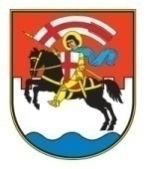 GRAD ZADARODBOR ZA IZBOR I IMENOVANJENa temelju članka 9. stavka 2. Odluke o osnivanju Savjeta mladih Grada Zadra („Glasnik Grada Zadra“, broj 9/14), Odbor za izbor i imenovanje podnosi  I Z V J E Š Ć E o provjeri formalnih uvjeta i popis važećih kandidatura za izbor članova i zamjenika članova Savjeta mladih Grada Zadra	Postupak izbora članova Savjeta mladih Grada Zadra i njihovih zamjenika pokrenut je Javnim pozivom objavljenim na internetskim stranicama Grada Zadra i u dnevniku „Zadarski list“ dana 11. siječnja 2021. godine. 	Savjet mladih Grada Zadra ima 11 članova. 	Članovi Savjeta mladih i njihovih zamjenika biraju se na tri godine.  Ovlašteni predlagatelji kandidata za članove i njihove zamjenike su:udruge koje su sukladno statutu ciljno i prema djelatnostima opredijeljene za rad s mladima i za mlade,učenička vijeća,studentski zborovi,pomladci političkih stranaka, sindikalnih ili strukovnih organizacijau Republici Hrvatskoj     i neformalne skupine mladih od najmanje 40 mladih.Uvjeti za kandidate:da imaju od navršenih 15 godina do navršenih 30 godina života u trenutku podnošenja kandidature za članstvo,prebivalište ili boravište u Gradu Zadru.U skladu s Odlukom o osnivanju Savjeta mladih Odbor za izbor i imenovanje utvrđuje da je u roku pristiglo 16 kandidatura, od kojih je 14 važećih, a 2 kandidature su nevažeće.Naknadno je povučena jedna od 14 važećih kandidatura. POPIS VAŽEĆIH KANDIDATURA: Predlagatelj  –  UDRUGA DJECE OBOLJELE OD DIJABETESA                                  I NJIHOVIH RODITELJA CUKRIĆI,  ZADARkandidat za člana TINO KOŠTA kandidat za zamjenika člana LUKA KOŠTAPredlagatelj – ZADARSKI PLESNI ANSAMBLkandidat za člana PATRICIA GOSPIĆ kandidat za zamjenika člana RUBY IVOSIĆ Predlagatelj – JU-JITSJU KLUB ZADARkandidat za člana TIN VUKSANkandidat za zamjenika člana ŠIME ZRILIĆPredlagatelj – FORUM MLADIH SDP-a ZADARkandidat za člana HELENA MIKULANDRA kandidat za zamjenika člana PATRICIJA NOVOSELOVIĆ Predlagatelj – NEFORMALNA SKUPINA MLADIHkandidat za člana ANUŠKA PRISKA KLAPAN kandidat za zamjenika člana TATJANA RATKOVIĆ Predlagatelj – DRUŠTVO ŠPORTSKE REKREACIJE KOŽINOkandidat za člana LUKA DŽAJA kandidat za zamjenika člana MIHAELLA DŽAJA Predlagatelj – UDRUGA ZA IZVANNASTAVNE I IZVANŠKOLSKE                      AKTIVNOSTI CINAZ kandidat za člana ANGELO VIRAG kandidat za zamjenika člana EDITA VILIĆ Predlagatelj – BOKSAČKI KLUB „ARES“kandidat za člana LUKA KNEZkandidat za zamjenika člana ROKO BUKVIĆPredlagatelj – ODBOJKAŠKI KLUB „ZADAR“kandidat za člana DOMENIKO KRESOJAkandidat za zamjenika člana FRANKA VOLPI KOBALPredlagatelj – GIMNASTIČKI KLUB SALTO ZADARkandidat za člana MATEA BAKMAZkandidat za zamjenika člana ALANA LAZINICAPredlagatelj – ŽENSKI NOGOMETNI KLUB „DONAT“ ZADARkandidat za člana MATEA BAČIĆkandidat za zamjenika člana MARA RIMANIĆPredlagatelj – UMTAŽ - UDRUGA MLADIH „TARABUŽI“ VELI IŽkandidat za člana MARTIN DŽAJAkandidat za zamjenika člana ROKO ŠULIĆPredlagatelj – UDRUGA STUDENATA MENADŽMENTA SVEUČILIŠTA U ZADRUkandidat za člana TONI LOVROVIĆkandidat za zamjenika člana JAKOV STANIĆOvo Izvješće zamjenjuje Izvješće o provjeri formalnih uvjeta i popis važećih kandidatura  za izbor članova i zamjenika članova Savjeta mladih Grada Zadra KLASA. 022-01/20-01/04; URBROJ: 2198/01-1-21-6 od 15. veljače 2021. godine, objavljeno na internetskim stranicama Grada Zadra dana 15. veljače 2021. godine.KLASA: 022-01/20-01/04URBROJ: 2198/01-1-21-8Zadar, 15. ožujka 2021.									PREDSJEDNIK								               Bruno Milin, v.r.